Curriculum Vitae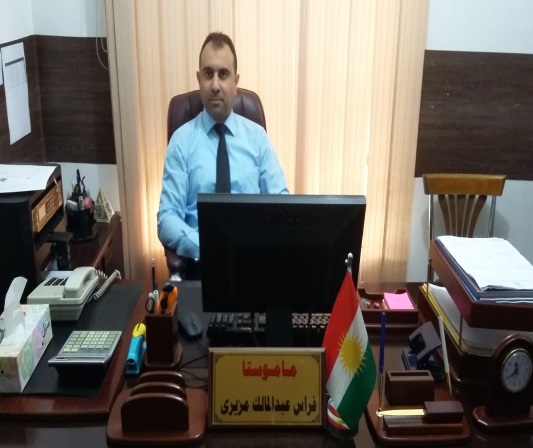 Firas Abdulmalek Mohammed MizoryHead Department of Scientific Affairs & Higher StudiesBiologist1. Personal Information:	Full Name: Firas Abdulmalek Mohammed.Date & Place of birth: 16/8/1977, Basrah-Iraq.Gender: Male.Marital status: Married with three Childs, two sons and one daughter.Nationality: Iraqi.Academic status: Lecturer.Position: Head Department of Scientific Affairs and Higher Studies at the College of Dentistry, University of Duhok, Kurdistan Region, Iraq.Address for Correspondence: Department of Dental Basic Sciences, College of Dentistry, University of Duhok, Kurdistan Region, Iraq.Languages: Kurdish, English, Arabic & Turkish.E-mail: Firasabdulmalek@uod.ac, Firasmizory@gmail.com, Firas.mizory@yahoo.com.Mobile: +964 750 474 07492. Current Position:Head Department of Scientific Affairs and Higher Studies at the College of Dentistry, University of Duhok, Kurdistan Region, Iraq.Teaching Staff Member at the Department of Dental Basic Sciences, College of Dentistry, University of Duhok, Kurdistan Region, Iraq.3. Qualification: (A) Education: (1984-1989) Al-Yawom Al-Addem Primary School, Basrah, Iraq.(1989-1991) Al-Hassad Al-Akbar Intermediate School, Basrah, Iraq.(1991-1994) Al-Eadadya Al-Markazea Secondary School, Basrah, Iraq. (B) University:(1995-1999) B.Sc. in Fisheries & Marine Resources, Department of Fisheries & Marine Resources, College of Marine Sciences, University of Basrah, Iraq.(1999-2002) M.Sc. in Fisheries & Marine Resources (Fish Biology), Department of Fisheries & Marine Resources, College of Marine Sciences, University of Basrah, Iraq.4. Employment:(2003-2004) Assistant lecturer at Fisheries & Marine Resources Department College of Agriculture, University of Basrah, Iraq.(2004-2015) Assistant lecturer at Animal Production Department, College of Agriculture, University of Duhok, Kurdistan Region, Iraq. (2015-2016) Lecturer at Animal Production Department, College of Agriculture, University of Duhok, Kurdistan Region, Iraq.(2016-2017) Lecturer at Agriculture Extension Department, College of Agriculture, University of Duhok, Kurdistan Region, Iraq.(2017- Present time) Lecturer at Dental Basic Sciences Department, College of Dentistry, University of Duhok, Kurdistan Region, Iraq.5. Professional Experience:(1) Teaching undergraduate courses in Zoology, Ichthyology, fish ecology, Environment, fish physiology, fish feed & feeding, fish biology, fish culture, Limnology, fish diseases and marine biology in Fisheries and Marine Resources Department, College of Agriculture, University of Basrah, Iraq (2003-2004).(2) Supervisor of undergraduate student's seminar & Agriculture projects in Fisheries and Marine Resources Department, College of Agriculture, University of Basrah, Iraq (2003-2004).(3)  Supervisor of Food Factory, College of Agriculture, University of Basrah, Iraq (2003-2004).(4)   Administrator of Fish Museum in Fisheries and Marine Resources Department, College of Marine Sciences, University of Basrah, Iraq (2003-2004).(5) Administrator of Chemical Depot in Fisheries and Marine Resources Department, College of Agriculture, University of Basrah, Iraq (2003-2004).(6) Administrator of student's affairs in Fisheries and Marine Resources Department, College of Agriculture, University of Basrah, Iraq (2003-2004).(7)  Administrator of Fish Breeding Project in Department of Animal Production, College of Agriculture, University of Duhok, Kurdistan Region, Iraq (since 2004-2016).(8) Supervisor of undergraduate student's seminar & Agriculture projects in Department of Animal Production, College of Agriculture, University of Duhok, Kurdistan Region, Iraq (2004-2016).(9) Teaching undergraduate courses in Zoology for 1st stage students in the Department of Animal Production, College of Agriculture, University of Duhok, Kurdistan Region, Iraq (2005-2006).(10) Teaching undergraduate courses in principle of fish for 2nd stage students in the Department of Animal Production, College of Agriculture, University of Duhok, Kurdistan Region, Iraq (since 2004-2016).(11) Teaching undergraduate courses in fish breeding for 3rd stage students at the Department of Animal Production, College of Agriculture, University of Duhok, Kurdistan Region, Iraq (2004-2012).(12) Teaching undergraduate courses in fish diseases at the College of Veterinary Medicine College, University of Duhok, Kurdistan Region, Iraq (2004-2005).(13) Preliminary Survey of fish species in Duhok Governorate Borders with Environmental Protection & Improvement Board (2013-2016).(14) Deralok Hydropower Plant Fishes Survey Elc-Electro consults Esia in Deralok City Duhok, Kurdistan Region, Iraq (2013-2015).(15) Responsible for Electronic Notification in Department of Animal Production, College of Agriculture, University of Duhok, Kurdistan Region, Iraq (2015-2016).(16) Teaching undergraduate courses in principle of animal production for 1st stage students in the Department of Animal Production, College of Agriculture, University of Duhok, Kurdistan Region, Iraq (2015-2016).(17) Workshop in Department of Animal Production, College of Agriculture, University of Duhok, Kurdistan Region, Iraq (10/4/2015).(18) Workshop in Duhok Agriculture Extension directorate about fish culture and production for the directorate agronomists from (29/11/2015 to 3/12/2015).(19) Teaching undergraduate courses in fish production and improvement in the Animal Resource Department, Amedi Technical Institute, Duhok Polytechnic University, Kurdistan Region, Iraq (2015-2016).(20) Responsible for Student Seminars in Department of Animal Production, College of Agriculture, University of Duhok, Kurdistan Region, Iraq (2015-2016).(21) Teaching undergraduate courses in principle of animal production (Ichthyology) for 1st stage students in the Department of Animal Production, College of Agriculture, University of Duhok, Kurdistan Region, Iraq (2015-2016).(22) Director Assistant of scientific affairs and higher studies at the College of Agriculture, University of Duhok, Kurdistan Region, Iraq (2016-2017).(23) Member of the Examination at Committee at the College of Agriculture, University of Duhok, Kurdistan Region, Iraq (since 2017).(24) Teaching undergraduate courses in fish production & improvement for 2nd, 3rd & 4th stages students at the Animal Production Department, College of Agriculture & Forestry, University of Mosul, Iraq (2016-2017).(25) Head Department of Scientific Affairs and Higher Studies at the College of Dentistry, University of Duhok, Kurdistan Region, Iraq (since 2017).(26) Member of Higher Studies Examination Committee at the College of Dentistry, University of Duhok, Kurdistan Region, Iraq (since 2017).(27) Member of Methodological Development Committee at the College of Dentistry, University of Duhok, Kurdistan Region, Iraq (since 2017).(28) Member of Promotion Committee at the College of Dentistry, University of Duhok, Kurdistan Region, Iraq (since 2017).(29) Member of Sciences development Committee at the College of Dentistry, University of Duhok, Kurdistan Region, Iraq (since 2017).(30) Teaching undergraduate courses in Medical Biology for 1st stage students at the College of Dentistry, University of Duhok, Kurdistan Region, Iraq (since 2017).(31) Member of UOD celebrates the quadranscentennial, silver jubilee at the College of Dentistry, University of Duhok, Kurdistan Region, Iraq (since 2018).(32) Member of Research Stealth Committee at the College of Dentistry, University of Duhok, Kurdistan Region, Iraq (since 2018).(33) Member of Erasmus+ Committee at the College of Dentistry, University of Duhok, Kurdistan Region, Iraq (since 2018).6. Training Courses:(1) Certification from the center for Languages in Basrah University in (English proficiency test-advanced level) in 19/07/1999.(2) Certification from the center for Computers in Basrah University in 20/07/2000.(3) Certification from the Department of Computer Science in, College of Agriculture, University of Duhok in completing advanced English Class by A head project, University of Hawaii in 24/05/2004.(4) Certification from the Department of Computer Science, College of Science, University of Duhok in completing advanced computer & internet Class by A head project, University of Hawaii in 27/07/2004.(5) Certification from Duhok University in Computer Proficiency Test in 01/03/2007. (6) Certification from Duhok University in English Proficiency Test in 06/03/2007.(7) Certification from Duhok University in Teaching Methods from 04/09/2005 to 28/09/2005.(8) Certification from First Scientific Agricultural Conference- Faculty of Agriculture and Forestry, University of Duhok, Kurdistan Region, Iraq 10-12/04/2012 (Two researches).(9) Certification from Directorate of Veterinary in Duhok Province in Fish breeding techniques and diseases control, Duhok, Kurdistan Region, Iraq from 22-23/04/2012.(10) Certification from Forth Kurdistan Conference on Biologist Sciences- Faculty of Sciences, University of Duhok, Kurdistan Region, Iraq 8 -10/05/2012.(11) Certification from International English Language Testing System (IELTS) –5 From British Council in Erbil, Kurdistan Region Capital, Iraq 06/02/2014.(12) Certification from Second Scientific Agricultural Conference - College of Agriculture, University of Duhok, Kurdistan Region, Iraq 26-27/04/2016 (Technical committee).(13) Certification from the American University of Kurdistan about Symposium of Higher Education in Nursing from 26 to 27 February 2018.(14) Certification from the Besikci Center for Humanity Studies About Humanities Research Centers at Kurdistan Region of Iraq from 25 to 26 April 2018.(15) Certification from the American University of Kurdistan About Symposium of Surgery in Medicine in 3 May 2018.7. Computer Programs:- Full knowledge in Windows. - Full knowledge for Internet and Office software (MS Word, MS Excel and MS PowerPoint). - Good knowledge in Photoshop, Corel, paint etc. software. - Good knowledge MS-Dose Programs. - Very Good user for Scanner, printers & AutoCAD Program. - Good Knowledge for MS Access (data base). 8. Memberships:(1) Member in Iraqi Agronomists Syndicate since 1999.(2) Member in Kurdistan Agronomists Syndicate since 2004.(3) Member in Kurdistan Teachers Union since 2006.(4) Member in Bloody Donors Association in Kurdistan since 2008.(5) Member in Kurdistan Academic Lecturers Union since 2010.9. Research and Publications:M.Sc. Thesis entitled:  "Some biological aspects of two Theraponid species from the Iraqi marine waters".Researches:Evaluation of common carp Cyprinuscarpio L. performance fed at three commercial diets. Published in  J. of Agric. (ISSN 1815-316X)) Vol. (40) No. (4) In 2012.The effect of the fish sex on the body weight gains of common carp Cyprinuscarpio L. Published in the Journal of University of Duhok (JUD).Vol. (15) No. (1) In 2012.Comparative study between common carp produced naturally and artificially reared in ground ponds in Duhok-Kurdistan Region. Published in the Journal of University of Duhok (JUD).Vol. (15) No. (1) In 2012.Effect of Commercial Dry Yeast Saccharomyces cerevisiae on Growth Performance in Common Carp Cyprinuscarpio L. Published in the Iraqi Journal of Science and Technology. Vol. (6) No. (2) In 2015.Effect of different stocking densities on Common carp (Cyprinus carpio L.) behaviour in Duhok-Kurdistan Region of Iraq. Sent to publishing.10. Other Activities:Reading, Listening to Quite Music, Playing Soccer.